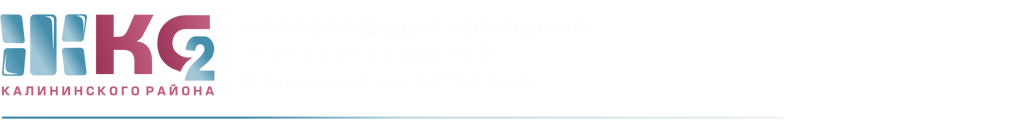 ОТЧЕТо доначислениях ИПУ по актам с 01.02.2020 по 29.02.2020г.ПериодКоличествоПерерасчет (руб.)февраль 2020 гпередано для проверки34проверено28Доначислено, в том числе:224 534,08хвс6 123,03гвс10 892,80водоотведение7 518,25